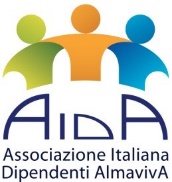   	Alice nel Paese delle Meraviglie Auditorium Conciliazione di Roma – 02 Aprile 2023  Se sarete curiosi come Alice e la seguirete fin dentro la tana del coniglio bianco, assisterete a un vero e proprio trionfo di fantasia. In un Paese delle Meraviglie in cui i bruchi borbottano e i gatti parlano, anche un Cappellaio Matto non vi sembrerà poi tanto folle. Se anche riusciste a non perdere la testa in un mondo completamente al contrario, state in guardia: con la Regina di Cuori nei paraggi, nessuna testa è al sicuro!                                                               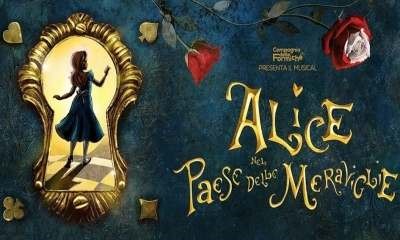 Un cast di eccezionali performer farà rivivere a grandi e bambini le emozioni e le continue sorprese che solo il Paese delle Meraviglie sa regalare! Le straordinarie musiche, i meravigliosi costumi e le spettacolari scenografie faranno da cornice ad uno spettacolo indimenticabile! Biglietti elettronici (PDF) inviati via mail  Tariffe  	 	  	 	   Le tariffe sopra indicate comprendono le commissioni di servizio PROMO VALIDA FINO AD ESAURIMENTO DISPONIBILITA' DELLA TARIFFA DEDICATA Pagamento online con carta di credito con "PayMail by ProntoBiglietto" Scrivi indicando: luogo, data, ora, settore e numero biglietti PROMO riservata a CRAL AziendaliPer prenotazioni e acquisiti: socicral@prontobiglietto.it